	Genève, le 1er mai 2012Madame, Monsieur,1	J'ai l'honneur de vous informer que les projets de nouvelle Recommandation UIT-T Y.2060 "Présentation générale de l'Internet des objets", Y.2061 "Spécifications pour la prise en charge d'applications de communications orientées machine dans l'environnement des réseaux NGN" et Y.2080 "Architecture des réseaux de services répartis" ont fait l'objet d'observations sur le fond pendant la période du dernier appel de l'annonce AAP-77, datée du 1er mars 2012.2	L'examen des observations concernant ces Recommandations étant toujours en cours et une réunion de la commission d'études devant se tenir prochainement, le Président de la Commission d'études 13 a décidé, d'entente avec le TSB, que les projets de Recommandation susmentionnés seraient examinés en vue de leur approbation à la réunion de la Commission d'études 13 qui se tiendra du 4 au 15 juin 2012 à Genève, conformément au § 4.4.2 de la Recommandation UIT-T A.8, tel que mentionné dans l'annonce TSB AAP-81, datée du 1er mai 2012. Veuillez agréer, Madame, Monsieur, l'assurance de ma considération distinguée.Malcolm Johnson
Directeur du Bureau de la
normalisation des télécommunicationsBureau de la normalisation
des télécommunications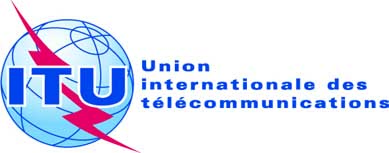 Réf.:Addendum 1 à la
Lettre collective TSB 12/13Tél.:+41 22 730 5126Fax:
E-mail:+41 22 730 5853
tsbsg13@itu.int-	Aux administrations des Etats Membres de l'Union; -	aux Membres du Secteur UIT-T; -	aux Associés de l'UIT-T participant aux travaux de la Commission d'études 13;-	aux établissements universitaires participant aux travaux de l'UIT-T Objet:Réunion de la Commission d'études 13
Genève, 4-15 juin 2012